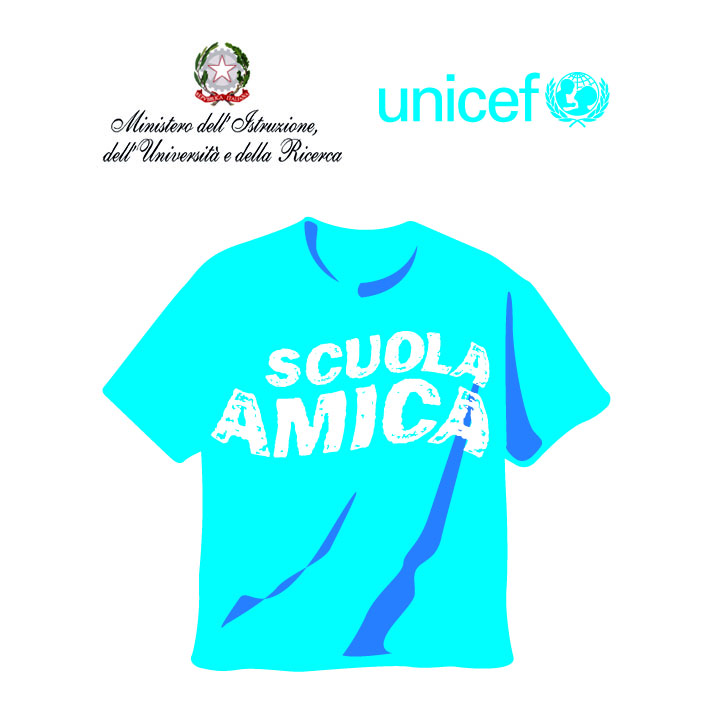 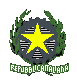 Ministero della Pubblica IstruzioneIstituto Comprensivo di Zelo Buon PersicoVia F.lli Cervi 1 – 26839 Zelo Buon PersicoTel: 02 90659917 Fax: 02 91767620Sito: www.iczelobp.gov.it e-mail: ic.zelobp@tiscali.it , LOIC805006@pec.istruzione.itCRITERI PER L’AMMISSIONE ALLE SCUOLE PRIMARIE E SECONDARIA  I°  O AL TEMPO SCUOLA RICHIESTO Art.  10  del Regolamento d’Istituto.Delibera n. 23  del Consiglio d’Istituto 8.04.2013Art. 10 - CRITERI AMMISSIONE ALUNNI ALLE SCUOLE PRIMARIE E SECONDARIA  I°  O AL TEMPO SCUOLA RICHIESTOL'iscrizione alla classe prima della scuola primaria è obbligatoria per i bambini che compiono il sesto anno di età entro il 31 dicembre dell’anno di riferimento. L'anticipo di ammissione alla scuola primaria è consentito ai bambini che compiono sei anni di età entro il 30 aprile dell’anno successivo. In tal caso le domande verranno accettate, fino ad esaurimento dei posti disponibili, in base alla data di nascita.L’iscrizione alla prima classe della scuola secondaria di I° è consentita agli alunni che abbiano conseguito la promozione o l’idoneità a tale classe.E’ assicurata priorità all’iscrizione di bambini/ragazzi diversamente abili con certificato rilasciato dall’ASL. In caso di iscrizioni di più alunni diversamente abili in una sola classe il DS, in accordo con i genitori e l’ASL, verifica la possibilità di assegnarli ad altri plessi, al fine di favorire l’inserimento dell’alunno in difficoltà ed evitare l’eventuale precarietà della normale attività didattica.Domande presentate oltre il termine d’iscrizione saranno accettate solo in presenza di posti disponibili.Nel caso di eccedenza di iscrizioni rispetto ai posti disponibili nei plessi o al tempo scuola richiesto sono adottati i seguenti criteri di priorità:Scuole primariebambini residenti nel comune del plesso, o che abbiano presentato richiesta di residenza all’ufficio anagrafe entro la data di scadenza della domanda di iscrizionebambini residenti nei comuni dell’Istituto Comprensivo, o che abbiano presentato richiesta di residenza all’ufficio anagrafe entro la data di scadenza della domanda di iscrizionebambini non residenti nei comuni dell’Istituto Comprensivo (vedasi art. 11 del Regolamento d’Istituto)Per ogni criterio, se necessario, si applicano nell’ordine i seguenti requisitiPresenza di un fratello che, nell’anno per cui si richiede l’iscrizione, frequenta contemporaneamente lo stesso plesso o il tempo scuola presceltoCaso di disagio socio – ambientale segnalato dagli organi competentiFamiglia con un solo genitore (autocertificazione)Genitori entrambi lavoratori (autocertificazione o dichiarazione dei datori di lavoro)Scuola secondaria I°Alunni ripetenti alunni frequentanti le classi quinte dell’Istituto Comprensivo alunni residenti nei comuni del comprensivo ma che non hanno frequentato la scuola primaria nei plessi dell’Istituto Comprensivoalunni non residenti (vedasi art. 11 del Regolamento d’Istituto).Per ogni criterio, se necessario, si applicano nell’ordine i seguenti requisitiPresenza di un fratello che, nell’anno per cui si richiede l’iscrizione, frequenta la scuola secondaria o il tempo scuola presceltoCaso di disagio socio – ambientale segnalato dagli organi competentiFamiglia con un solo genitore (autocertificazione)Genitori entrambi lavoratori (autocertificazione o dichiarazione dei datori di lavoro)Nel caso ci fossero più persone nella medesima condizione e posti disponibili insufficienti a soddisfare tutte le richieste si dovrà procedere al sorteggio. Il sorteggio sarà effettuato in un’apposita riunione del Consiglio d’Istituto I genitori sono tenuti ad allegare la documentazione necessaria alla verifica dei requisiti (di cui ai punti 2,3,4).In caso di eccedenza di domande rispetto ai posti disponibili sarà data sollecita informazione alle famiglie per consentire loro altra opzione presso scuola diversa